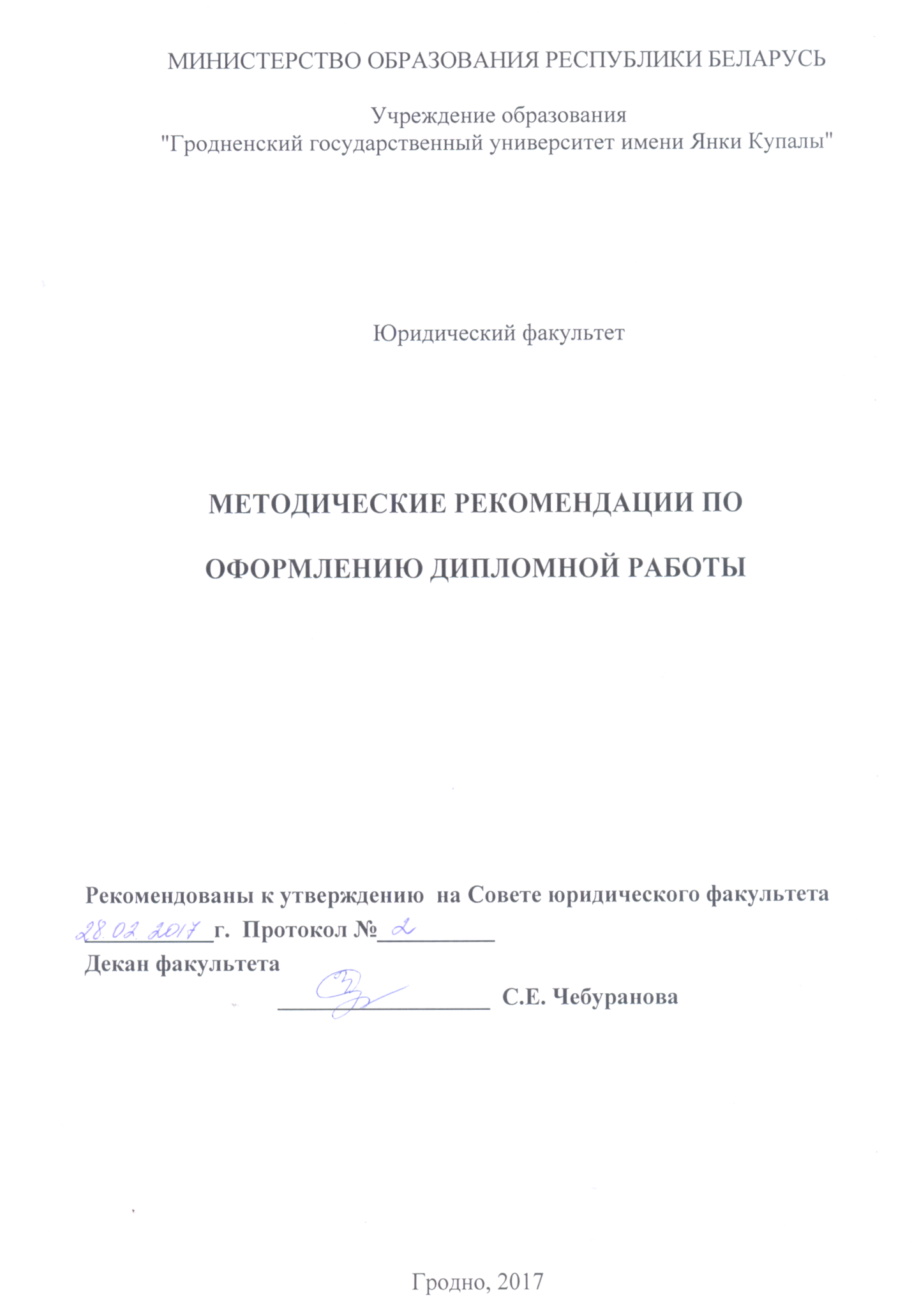 Методические рекомендации разработаны на основании пункта 6 статьи 215 Кодекса Республики Беларусь об образовании от 13.01.2011 г. № 243-3 (ред. от 04.01.2014 г.),  Правилами проведения аттестации студентов, курсантов, слушателей при освоении содержания образовательных программ высшего образования, утверждёнными Постановлением Министерства образования Республики Беларусь от 29.05.2012 г. № 53, Инструкцией по подготовке, оформлению и предоставлению к защите дипломных проектов (работ) в высших учебных заведениях, утверждённой  Приказом Министерства образования Республики Беларусь от 27.06.1997 г. № 356, Приказа Высшей аттестационной комиссии от 08.09.2016 г. №206 «О внесении изменений в образцы оформления библиографического описания в списке источников, приводимых в диссертации и автореферате» и устанавливают требования к структуре, содержанию, правилам оформления дипломной работы.1. Дипломная работа должна содержать следующие структурные части:титульный лист;оглавление;перечень условных обозначений (при необходимости);реферат;введение;основную часть, разбитую на главы, в которой приводятся анализ научной литературы, нормативных правовых актов, сущность и основные результаты исследования;заключение;список использованных источников (библиографический список, если студент использует собственные опубликованные работы); приложения (при необходимости).Титульный лист, оглавление, реферат оформляются по представленным ниже образцам.2. В названии дипломной работы следует избегать использования усложненной терминологии и сокращений, аббревиатур. 3. Оглавление дается в начале дипломной работы и включает в себя названия ее структурных частей ("ПЕРЕЧЕНЬ УСЛОВНЫХ ОБОЗНАЧЕНИЙ", "ВВЕДЕНИЕ", названия всех глав, разделов и подразделов, "ЗАКЛЮЧЕНИЕ", "БИБЛИОГРАФИЧЕСКИЙ СПИСОК" или «СПИСОК ИСПОЛЬЗОВАННЫХ ИСТОЧНИКОВ» с указанием номеров страниц, на которых размещается начало изложения соответствующих частей дипломной работы. 4. Если в дипломной работе используются специфическая терминология, малораспространенные сокращения, аббревиатуры, условные обозначения и тому подобное, их объединяют в перечень условных обозначений и сокращений, помещаемый перед введением. В этом перечне специальные термины, сокращения, аббревиатуры, условные обозначения и тому подобное располагают в алфавитном порядке в виде колонки, а справа от них дается их расшифровка.Например:ГК – Гражданский кодекс Республики Беларусь.УК – Уголовный кодекс Республики Беларусь.СНГ (Содружество) – Содружество Независимых Государств.  В случае повторения в дипломной работе специальных терминов, сокращений, аббревиатур, условных обозначений и тому подобного менее пяти раз их расшифровку приводят в тексте при первом упоминании.5. Дипломная работа должна включать реферат, который помещается после оглавления или перечня условных обозначений (если есть в работе). 1.Реферат должен содержать:– сведения об авторе дипломной работы (фамилия, имя, отчество);– полное название работы;– сведения об объеме работы, количестве иллюстраций, таблиц, приложений, количестве использованных источников;– перечень ключевых слов;– текст реферата.2. Перечень ключевых слов должен включать от 5 до 10 слов или словосочетаний из текста работы, которые в наибольшей мере характеризуют его содержание и обеспечивают возможность информационного поиска. Ключевые слова приводятся в именительном падеже и печатаются строчными буквами в строку через запятые.3. Текст реферата должен отражать:– цель работы;– методы или методологию проведения работы;– краткое содержание работы;– опубликованность результатов исследования (при наличии);Пример оформления реферата представлен.6. Во "ВВЕДЕНИИ" должны быть отражены следующие позиции:– актуальность избранной темы;– анализ литературных источников;– цель и задачи исследования;– объект и предмет исследования;– методологическая основа исследования;– структура работы. Введение, как правило, – короткая структурная часть, объемом до 3 страниц.7. Основная часть материала дипломной работы излагается в главах. Весь порядок изложения материала  должен быть подчинен цели исследования, сформулированной автором. Дробление материала дипломной работы на главы, разделы, подразделы, а также их последовательность должны быть логически оправданными.8. При написании дипломной работы студент обязан делать ссылки на источники, из которых он заимствует материалы или отдельные результаты. Не допускается пересказ текста других авторов без ссылок на них, а также его цитирование без использования кавычек.9. Каждую главу дипломной работы следует завершать краткими выводами, которые подводят итоги этапов исследования и на которых базируется формулировка основных научных результатов и практических рекомендаций исследования в целом, приводимых в разделе "ЗАКЛЮЧЕНИЕ".10. "БИБЛИОГРАФИЧЕСКИЙ СПИСОК" содержит перечень источников информации, на которые в работе приводятся ссылки и собственные публикации автора по исследуемой теме. Таким образом, данная структурная часть включает: "Список использованных источников" и "Список публикаций автора".11. В структурную часть "ПРИЛОЖЕНИЯ" включается вспомогательный материал. Он формируется в случае необходимости более полного раскрытия содержания и результатов исследования. В этот раздел включаются таблицы и  иллюстрации вспомогательного характера; документы или их копии, которые подтверждают научное и (или) практическое применение результатов исследований или рекомендации по их использованию (акты, справки о практическом применении полученных результатов и другое).12. Обязательным элементом защиты дипломной работы является мультимедийная презентация доклада.Правила создания презентации к дипломной работе:1.     Количество слайдов презентации для защиты дипломной работы – 10-12.2.     Первый и последний слайды должны быть одинаковы. На них указывается полное наименование учебного заведения, тема дипломной работы, фамилия, имя, отчество студента, наименование получаемой специальности и факультета, фамилия, имя, отчество научного руководителя, город и год защиты.3.     Слайды, располагаемые после первого, могут быть распределены следующим образом:– актуальность темы дипломной работы;– объект, предмет исследования;– цель дипломной работы;– задачи дипломной работы;– выводы по результатам исследования.Каждый слайд должен иметь заголовок. Размер шрифта на слайде – не менее 28, заголовки выделяются и пишутся размерным шрифтом не менее 36. Цвет шрифта – темный на светлом фоне. Дипломная работа печатается с использованием компьютера и принтера на одной стороне листа белой бумаги формата А4 (210 х ). Допускается представлять таблицы и иллюстрации на листах формата А3 (297 х ).Набор текста дипломной работы осуществляется с использованием текстового редактора Word. При этом рекомендуется использовать шрифты типа Times New Roman размером 14 пунктов. Устанавливаются следующие размеры полей: верхнего и нижнего – , левого – , правого – .Шрифт печати должен быть прямым, светлого начертания, четким, черного цвета, одинаковым по всему объему текста работы. Разрешается использовать компьютерные возможности акцентирования внимания на определениях, терминах, важных особенностях, примерах из судебной практики, действующих и предлагаемых редакциях статей, пунктов и др. нормативных правовых актов, применяя разное начертание шрифта: курсивное, полужирное, курсивное полужирное, выделение с помощью рамок, разрядки, подчеркивания.  Опечатки и графические неточности, обнаруженные в тексте, допускается исправлять подчисткой или закрашиванием белой краской и нанесением на том же месте исправленного текста (графиков) машинописным или рукописным способами.Объем работ, как правило, для дипломных – 50–60 страниц. Иллюстрации, таблицы, список использованных источников и приложения при подсчете объема дипломной работы не учитываются. При этом следует стараться соблюсти правило пропорциональности изложения материала: введение – до 3 страниц, заключение – 3-4 страницы, остальной объем разделить так, чтобы главы и разделы в них составляли приблизительно одинаковое количество страниц. Не рекомендуется выделять материал в отдельную главу или раздел, если они по объему меньше введения или заключения.  Текст основной части дипломной работы обычно делят на главы, разделы и подразделы.Заголовки структурных частей дипломной работы "ОГЛАВЛЕНИЕ", "ПЕРЕЧЕНЬ УСЛОВНЫХ ОБОЗНАЧЕНИЙ", "ВВЕДЕНИЕ", "ГЛАВА", "ЗАКЛЮЧЕНИЕ", "БИБЛИОГРАФИЧЕСКИЙ СПИСОК" или «СПИСОК ИСПОЛЬЗОВАННЫХ ИСТОЧНИКОВ», "ПРИЛОЖЕНИЯ" печатают заглавными прописными буквами в середине строк, используя полужирный шрифт с размером на 1–2 пункта больше, чем шрифт в основном тексте. Так же печатают заголовки глав.Заголовки разделов печатают строчными буквами (кроме первой прописной) с абзацного отступа полужирным шрифтом с размером на 1–2 пункта больше, чем в основном тексте.Заголовки подразделов печатают с абзацного отступа строчными буквами (кроме первой прописной) полужирным шрифтом с размером шрифта основного текста.В конце заголовков глав, разделов и подразделов точку не ставят. Если заголовок состоит из двух или более предложений, их разделяют точкой (точками).Иллюстрации (рисунки, чертежи, схемы, диаграммы, графики и другое) и таблицы служат для наглядного представления в дипломной работе характеристик объектов исследования, полученных теоретических данных и выявленных закономерностей. Не допускается одни и те же результаты представлять в виде иллюстрации и таблицы.Иллюстрации и таблицы следует располагать в дипломной работе непосредственно на странице с текстом после абзаца, в котором они упоминаются впервые, или отдельно на следующей странице. Они должны быть расположены так, чтобы их было удобно рассматривать без поворота дипломной работы или с поворотом по часовой стрелке. Иллюстрации и таблицы, которые расположены на отдельных листах дипломной работы, включают в общую нумерацию страниц. Если их размеры больше формата А4, их размещают на листе формата А3 и учитывают как одну страницу.Иллюстрации и таблицы обозначают соответственно словами "рисунок" и "таблица" и нумеруют последовательно в пределах каждой главы. На все таблицы и иллюстрации должны быть ссылки в тексте дипломной работы. Слова "рисунок", "таблица" в подписях к рисунку, таблице и в ссылках на них не сокращают.Номер иллюстрации (таблицы) должен состоять из номера главы и порядкового номера иллюстрации (таблицы), разделенных точкой. Например: "рисунок 1.2" (второй рисунок первой главы), "таблица 2.5" (пятая таблица второй главы). Если в главах дипломной работы приведено лишь по одной иллюстрации (таблице), то их нумеруют последовательно в пределах дипломной работы в целом, например: "рисунок 1", "таблица 3".Иллюстрации должны быть выполнены с помощью компьютерной техники либо чернилами, тушью или пастой черного цвета на белой непрозрачной бумаге. Качество иллюстраций должно обеспечивать возможность их четкого копирования. Допускается использовать в качестве иллюстраций распечатки с приборов, а также иллюстрации в цветном исполнении.В дипломной работе допускается использование как подлинных фотографий, так и распечаток цифровых фотографий. Фотоснимки размером меньше формата А4 должны быть наклеены на стандартные листы белой бумаги. На оборотной стороне каждой наклеиваемой иллюстрации проставляется номер страницы, на которую она наклеивается.Иллюстрации, как правило, имеют наименование и пояснительные данные (подрисуночный текст), располагаемые по центру страницы. Пояснительные данные помещают под иллюстрацией, а со следующей строки – слово «Рисунок», номер и наименование иллюстрации, отделяя знаком тире номер от наименования. Точку в конце нумерации и наименование иллюстрации  не ставят. Не допускается перенос слов в наименовании рисунка. Слово «Рисунок», его номер и наименование иллюстрации печатают полужирным шрифтом, причем слово «Рисунок», его номер, а также пояснительные данные к нему – уменьшенным на 1 – 2 пункта размером шрифта. Например: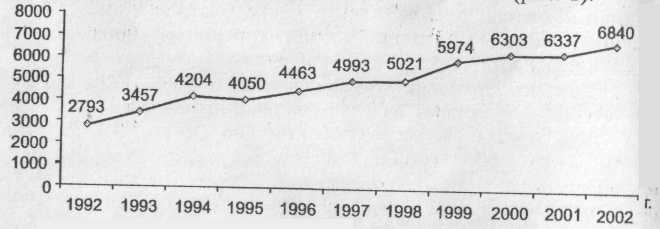 Рисунок 1 – Динамика коррупционной преступности в Беларуси (1992-2002 гг.)Цифровой материал дипломной работы оформляют в виде таблиц. Каждая таблица должна иметь краткий заголовок, который состоит из слова «Таблица», ее порядкового номера и названия, отделенного от номера знаком тире. Заголовок следует помещать над таблицей слева, без абзацного отступа.Например:Таблица 3.17 – Сравнительный анализ…При оформлении таблиц необходимо руководствоваться следующими правилами:– допускается применять в таблице шрифт на 1–2 пункта меньший, чем в тексте дипломной работы;– не следует включать в таблицу графу «Номер по порядку». При необходимости нумерации показателей, включенных в таблицу, порядковые номера указывают в боковике таблицы непосредственно перед их наименованием;– таблицу с большим количеством строк допускается переносить на следующий лист. При переносе части таблицы на другой лист ее заголовок указывают один раз над первой частью, слева над другими частями пишут слово «Продолжение». Если в дипломной работе несколько таблиц, то после слова «Продолжение» указывают номер таблицы, например: «Продолжение таблицы 1.2»;– таблицу с большим количеством граф допускается делить на части и помещать одну часть под другой в пределах одной страницы, повторяя в каждой части таблицы боковик. Заголовок таблицы помещают только над первой частью таблицы, а над остальными пишут «Продолжение таблицы» или «Окончание таблицы» с указанием ее номера;– таблицу с небольшим количеством граф допускается делить на части и помещать одну часть рядом с другой на одной странице, отделяя их друг от друга двойной линией и повторяя в каждой части головку таблицы. При большом размере головки допускается не повторять ее во второй и последующих частях, заменяя ее соответствующими номерами граф. При этом графы нумеруют арабскими цифрами;– если повторяющийся в разных строках графы таблицы текст состоит из одного слова, то его после первого написания допускается заменять кавычками; если из двух или более слов, то его заменяют словами «То же» при первом повторении, а далее – кавычками. Ставить кавычки вместо повторяющихся цифр, марок, знаков, математических, физических и химических символов не допускается. Если цифровые или иные данные в какой-либо строке таблицы не приводят, то в ней ставят прочерк;– заголовки граф и строк следует писать с прописной буквы в единственном числе, а подзаголовки граф – со строчной, если они составляют одно предложение с заголовком, и с прописной, если они имеют самостоятельное значение. Допускается нумеровать графы арабскими цифрами, если необходимо давать ссылки на них по тексту курсовой (дипломной) работы;– заголовки граф, как правило, записывают параллельно строкам таблицы. При необходимости допускается располагать заголовки граф параллельно графам таблицы.Например:Заголовок таблицы отделяется линией от остальной части таблицы. Слева, справа и снизу таблица также ограничивается линиями. Горизонтальные и вертикальные линии, разграничивающие строки и графы таблицы, могут не проводиться, если это не затрудняет чтение таблицы;не допускается разделять заголовки и подзаголовки боковика и граф диагональными линиями;в случае прерывания таблицы и переноса ее части на следующую страницу в конце первой части таблицы нижняя, ограничивающая ее черта, не проводится.Расстояние между заголовком и текстом должно составлять 2–3 межстрочных интервала. Если между двумя заголовками текст отсутствует, то расстояние между ними устанавливается в 1,5–2 межстрочных интервала. Каждую структурную часть дипломной работы следует начинать с нового листа.Разделы и подразделы глав печатают друг за другом. Например:ГЛАВА 2 ГОСУДАРСТВЕННОЕ РЕГУЛИРОВАНИЕ ВНЕШНЕТОРОГОВОЙ ДЕЯТЕЛЬНОСТИ2.1 Таможенно-тарифное регулирование внешнеторговой деятельностиСовокупность экономических функций государства реализуется через механизм государственного регулирования, который представляет собой деятельность государственных органов по управлению внешнеэкономической деятельностью посредством различных методов............и т.д. 2.2 Нетарифное регулирование внешнеторговой деятельностиНумерация страниц дается арабскими цифрами. Первой страницей  дипломной работы является титульный лист, который включают в общую нумерацию страниц дипломной работы. На титульном листе номер страницы не ставят, на последующих листах номер проставляют в центре нижней части листа без точки в конце.22. Нумерация глав, разделов, подразделов, пунктов, рисунков, таблиц, дается арабскими цифрами без знака "№".Номер главы ставят после слова "ГЛАВА". Структурные части "ОГЛАВЛЕНИЕ", "ПЕРЕЧЕНЬ УСЛОВНЫХ ОБОЗНАЧЕНИЙ", "ВВЕДЕНИЕ", "ЗАКЛЮЧЕНИЕ", "БИБЛИОГРАФИЧЕСКИЙ СПИСОК" или «СПИСОК ИСПОЛЬЗОВАННЫХ ИСТОЧНИКОВ», "ПРИЛОЖЕНИЯ" не имеют номеров. Разделы нумеруют в пределах каждой главы. Номер раздела состоит из номера главы и порядкового номера раздела, разделенных точкой, например: "2.3" (третий раздел второй главы).Подразделы нумеруют в пределах каждого раздела. Номер подраздела состоит из порядковых номеров главы, раздела, подраздела, разделенных точками, например: "1.3.2" (второй подраздел третьего раздела первой главы).Заголовок главы печатают с новой строки, следующей за номером главы. Заголовки разделов, подразделов, приводят после их номеров через пробел. В конце нумерации глав, разделов, подразделов, а также их заголовков точку не ставят.Студент обязан давать ссылки на источники, которые он использует при написании своей дипломной работы. Ссылки на литературные источники оформляются следующим образом: [3, с. 29], где 3 – это номер источника в "Списке использованных источников", 29 – страница источника, на которую ссылается автор (дипломной работы. При ссылке на нормативный правовой акт,  в квадратные скобки заключается только номер источника в "Списке использованных источников", а номер статьи, пункта, подпункта и др. включаются в текст. Например: В соответствии со ст. 7 Закона Республики Беларусь "О государственном регулировании внешнеторговой деятельности" меры экономического и административного характера, содействующие развитию внешнеторговой деятельности отнесены к методам государственного регулирования внешнеторговой деятельности [25]. Или: Меры экономического и административного характера, содействующие развитию внешнеторговой деятельности отнесены Законом Республики Беларусь "О государственном регулировании внешнеторговой деятельности" к методам государственного регулирования внешнеторговой деятельности (ст.7) [25].  Если студент  производит анализ нормативного правового акта, то  указание на номер источника в "Списке использованных источников", дающийся в квадратных скобках, производится при первом упоминании этого нормативного акта.    Сведения об использованных в дипломной работе источниках и публикациях автора (при их наличии) приводятся в "БИБЛИОГРАФИЧЕСКОМ СПИСКЕ" , который включает в себя «Список использованных источников» и "Список публикаций автора".  Список публикаций автора выделяется отдельно и приводится после списка использованных источников.Например:БИБЛИОГРАФИЧЕСКИЙ СПИСОКСписок использованных источников1. Дробышевский, Н. П. Ревизия и аудит : учеб.-метод. пособие / Н. П. Дробышевский. – Минск : Амалфея : Мисанта, 2013. – 415 с.Список публикаций автора1-А. Мойсак, О. И. Концепции логистики в управлении материальными потоками / О. И. Мойсак  // Наука – образованию, производству, экономике : материалы Девятой междунар. науч.-техн. конф., Минск, 27-29 янв. 2011 г. : в 4 т. / Белорус. нац. техн. ун-т; редкол.: Б. М. Хрусталев, Ф. А. Романюк, А. С. Калиниченко. – Минск, 2011. – Т. 2. – С. 278.Список использованных источников и список публикаций автора формируются  в алфавитном порядке фамилий первых авторов и (или) заглавий или в порядке появления ссылок в тексте дипломной работы. Сведения об источниках печатают с абзацного отступа.В списке использованных источников сведения об источниках нумеруют арабскими цифрами, а в списке публикаций соискателя - арабскими цифрами, которые через тире дополняются буквой "А." ("авторская") с точкой. Сведения об источниках печатаются с абзацного отступа. В списке использованных источников после номера ставится точка.Например: "1-А. Кузнецов, О. П. Конструкционные особенности ...".Структурную часть "ПРИЛОЖЕНИЯ" оформляют в конце дипломной работы, располагая их в порядке появления ссылок в тексте исследования. Не допускается включение в приложение материалов, на которые отсутствуют ссылки в тексте дипломной работы.Каждое приложение следует начинать с нового листа с указанием в правом верхнем углу слова "ПРИЛОЖЕНИЕ", напечатанного заглавными прописными буквами. Приложение должно иметь содержательный заголовок, который размещается с новой строки по центру листа с прописной буквы.Приложения обозначают заглавными буквами русского алфавита, начиная с А (за исключением букв Ё, З, Й, О, Ч, Ь, Ы, Ъ), например: "ПРИЛОЖЕНИЕ А", "ПРИЛОЖЕНИЕ Б", "ПРИЛОЖЕНИЕ В".Дипломная работа подписывается студентом на последнем листе работы и  должна быть переплетена или помещена в стандартную папку для дипломной работы.В дипломную работу вкладывается конверт, в который помещается электронная версия дипломной работы (вместе с приложениями) на CD-R или DVD-R и сдается на кафедру. МИНИСТЕРСТВО ОБРАЗОВАНИЯ РЕСПУБЛИКИ БЕЛАРУСЬУчреждение образования"Гродненский государственный университет имени Янки Купалы"Юридический факультет Кафедра международного праваИВАНОВ ИВАН ИВАНОВИЧПравовое регулирование внешнеторговой деятельностиДипломная работа студента 6 курса заочной формы обучения Специальность 1-24 01 01 Международное право                         Специальность 1-24 01 02 ПравоведениеСпециальность 1-24 01 03 Экономическое право1-96 01 01 Таможенное делоНаучный руководителькандидат юридических наук, доцентСергиенко И. В.Допущена к защите "___"__________ 2017 г.Заведующий кафедрой международного права,доктор юридических наук, профессор                                     Антипов А.В.      Гродно, 2017ОГЛАВЛЕНИЕВВЕДЕНИЕ	..4ГЛАВА 1 ОБЩАЯ ХАРАКТЕРИСТИКА ВНЕШНЕТОРГОВОЙ                                                                                                                ДЕЯТЕЛЬНОСТИ……………………………………………………….8Внешнеторговая деятельность как вид внешнеэкономической                    деятельности………………………………...…………………….....8 Субъекты внешнеторговой деятельности………………………..12Объекты внешнеторговой деятельности………………………….16ГЛАВА 2 ГОСУДАРСТВЕННОЕ РЕГУЛИРОВАНИЕ ВНЕШНЕТОРГОВОЙ                                                          ДЕЯТЕЛЬНОСТИ……………………………………………………...192.1 Таможенно-тарифное регулирование внешнеторговой деятельности…………………………………………………………... 19              2.2 Нетарифное регулирование внешнеторговой деятельности	24ГЛАВА 3 ВНЕШНЕЭКОНОМИЧЕСКИЕ СДЕЛКИ	273.1 Правовое обеспечение внешнеторговых сделок	273.2 Заключение и расторжение внешнеторговых сделок	373.3 Исполнение внешнеторговых сделок……………………………..42ЗАКЛЮЧЕНИЕ	50СПИСОК ИСПОЛЬЗОВАННЫХ ИСТОЧНИКОВ	54ПРИЛОЖЕНИЯ	59РЕФЕРАТИванов Иван ИвановичПРАВОВОЕ РЕГУЛИРОВАНИЕ ВНЕШНЕТОРГОВОЙ ДЕЯТЕЛЬНОСТИОбъём работы: 60 листов, 66 использованных источников, в том числе 6 публикаций автора.ВНЕШНЕТОРГОВАЯ ДЕЯТЕЛЬНОСТЬ, СУБЪЕКТЫ ВНЕШНЕТОРГОВОЙ ДЕЯТЕЛЬНОСТИ, ОБЪЕКТЫ ВНЕШНЕТОРГОВОЙ ДЕЯТЕЛЬНОСТИ, ВНЕШНЕЭКОНОМИЧЕСКИЕ СДЕЛКИ.Цель дипломной работы – раскрыть понятие, сущность и государственное регулирование внешнеторговой деятельности, изучить правовое обеспечение внешнеторговых сделок.При написании работы применялись как общенаучные, так и частные методы: системный, исторический, сравнительно – правовой, логико - юридический и др. Структура настоящей работы состоит из введения, трёх глав, заключения и списка использованных источников.Во введении обосновывается актуальность темы работы, определяются цель и задачи исследования. В первой главе дипломной работы раскрывается понятие внешнеторговой деятельности, её объекта и субъекта, определяются вопросы, касающиеся общих черт внешнеторговой деятельности в целом. Во второй главе рассматривается государственное регулирование внешнеторговой деятельности, определяются  меры экономического и административного характера, содействующие развитию внешнеторговой деятельности. В третьей главе проводится анализ внешнеторговых сделок, их правового обеспечения, порядка заключения и  расторжения. В заключении сформулированы основные выводы по дипломной работе. Результаты работы нашли отражение в 6 научных публикациях автора.Действующая редакцияПредлагаемая редакция“1. Умышленное вопреки интересам службы совершение должностным лицом действий с использованием своих служебных полномочий, повлекшее причинение ущерба в крупном размере или существенного вреда правам и законным интересам граждан либо государственным или общественным интересам (злоупотребление властью или служебными полномочиями), —”“1. Умышленное совершение должностным лицом действий с использованием своих служебных полномочий, в том числе связанных с необоснованным принятием решений о применении экономических, административных и уголовных мер воздействия, повлекшее причинение ущерба в крупном размере или существенного вреда правам и законным интересам граждан либо государственным или общественным интересам (злоупотребление властью или служебным положением), —”УсловияПродолжительностьоблучения, сут.Свободные клеточные элементыСвободные клеточные элементыСвободные клеточные элементыСвободные клеточные элементыСвободные клеточные элементыСвободные клеточные элементыСвободные клеточные элементыСвободные клеточные элементыСвободные клеточные элементыУсловияПродолжительностьоблучения, сут.ВсегоВсегомакрофагимакрофагинейтрофилынейтрофилылимфоцитылимфоцитыклетки эпителия12334455667